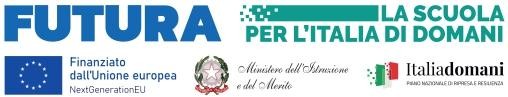 ISTITUTO COMPRENSIVO "CINQUE GIORNATE"   VIALE MUGELLO, 5 - 20137 MILANO Tel.0288448734Scuola primaria Viale Mugello, 5-Scuola secondaria di 1° grado Via Cipro, 2 MilanoC.M. MIIC8DX00L – C.F. 80114030150 e-mail MIIC8DX00L@istruzione.it  sito web www.iccinquegiornate.edu.itPrimaria □    Secondaria □       SINTESI PIANO OFFERTA FORMATIVA a.s. 20….-20….SINTESI PROGETTO / ATTIVITA’da finanziare 	                                         󠆭󠆭 da non finanziare  AREA	• pluridisciplinare	• umanistica	• scientifica	• linguistica	• sportiva	• arte&musicaPROGETTORESPONSABILE PROGETTODestinatariFinalità coerenti con il PTOF d’Istituto 1Obiettivi misurabili che si intendono perseguire Risultati / prodotti attesi  Metodologia Modalità di verifica e valutazione 4 Modalità di valutazione Eventuali rapporti con altre istituzioni DurataArco temporale Fasi  e attività Risorse umaneBeni e serviziRisorse logistiche Risorse organizzative Costi Acquisto materiale Milano, ………………………..							      Il  responsabile1 - indicare con la X solo quelli oggetto di interesseCompilare con TITOLO e breve descrizioneReferente Prof. Se i docenti coinvolti sono più di uno, è bene indicare tutti i nominativi e specificare comunque il docente referenteIndicare numero alunni e/o classiOrientare e valorizzare le caratteristiche di ognuno e di tuttiFavorire opportunità formativeSperimentare metodologie innovativeObiettivi docenti Strutturare un percorso operativoSaper lavorare con colleghi ed esperti con produttivitàSaper utilizzare strategie e modalità di lavoro diverseSaper documentare il percorso effettuato  Altro:Obiettivi alunni Acquisizione di nuove conoscenze Consolidamento delle conoscenze acquisite attraverso l’esperienza diretta Acquisizione di un comportamento civilmente corretto ed adeguato Sviluppo della capacità di stare con gli altri rispettandoli e socializzando le esperienze Acquisizione di maggiori spazi di autonomia personale al di fuori dell’ambiente vissutoAcquisire abilità sociali Sviluppare negli alunni competenze diverse e pluridisciplinari (italiano, storia, geografia, scienze, lingue straniere, tecnologia, arte e immagine)Sviluppare negli alunni le proprie capacità ed abilità espressiveSviluppare le proprie competenze di comprensione ed elaborazione dei messaggiSviluppare e potenziare abilità pratico-manuali Integrare diverse potenzialità e abilità ai fini di un risultato comuneAltro:ElaboratoExhibitProdotto multimedialeAltro:Lezione frontaleRicerca guidataAttività laboratorialeAltro:Monitoraggio in itinereMonitoraggio finale Altro: Monitoraggio inizialeMonitoraggio in itinereMonitoraggio finaleMusei della città (ove possibile accedere)Sedi istituzionaliAltri istituti scolasticiAltro:Quando/periodoFaseAttivitàAnno scolastico Anno scolastico Anno scolastico Cognome e nomeDocente/non docente/coll. esternoN° ore(specificare se di programmazione o docenza,, se da finanziare o no) AuleLaboratorio di arte Laboratorio di informaticaAula LIMLaboratorio di scienzePalestraAltro:compenso docenticompenso esperti esterni